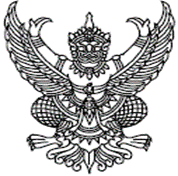 ข้อบังคับองค์การบริหารส่วนตำบลหนองแวงโสกพระว่าด้วยจรรยาข้าราชการของพนักงานส่วนตำบลพนักงานจ้างประจำปีงบประมาณ 2562*************************************************** 		ด้วยองค์การบริหารส่วนตำบลหนองแวงโสกพระเป็นหน่วยงานบริการในระดับท้องถิ่นที่ใกล้ชิดกับประชาชนมากที่สุด มีบทบาทสำคัญในการพัฒนาเศรษฐกิจและสังคมของท้องถิ่น มีหน้าที่ในการจัดทำแผนพัฒนาท้องถิ่น การดำเนินการด้านการเงิน การคลัง งบประมาณ การพัสดุ การจัดเก็บรายได้ การพัฒนาระบบข้อมูลสารสนเทศเพื่อการบริหารงาน พัฒนาโครงสร้างพื้นฐานของชุมชน วางมาตรฐานการดำเนินงาน จัดการบริการสาธารณะ การศึกษาของท้องถิ่น การบริหารงานบุคคลและพัฒนาบุคลากร รวมทั้งส่งเสริมให้ประชาชนได้มีส่วนร่วมในการบริหารงานและตรวจสอบการดำเนินงานขององค์กรปกครองส่วนท้องถิ่น และการปฏิบัติงานของสำนักองค์กรปกครองส่วนท้องถิ่น ส่งผลกระทบต่อสังคมและประชาชนทุกระดับดังนั้นจึงมีความจำเป็นอย่างยิ่งที่จะต้องกำหนดแนวทางและหลักปฏิบัติให้พนักงานส่วนตำบลและพนักงานจ้าง ยึดถือเป็นอุดมการณ์ในการทำงานโดยกำหนดเป็นข้อพึงปฏิบัติและข้อควรละเว้นดังต่อไปนี้ 1. จรรยาบรรณต่อตนเอง 1.1 ปฏิบัติตนอยู่ในศีลธรรมคุณธรรมและจริยธรรมอันดีงานมละเว้นจากอบายมุขความชั่วทั้ง		ปวง 1.2 มีความอดทนขยันหมั่นเพียรที่จะปฏิบัติหน้าที่อย่างเต็มกำลังความสามารุด้วยความเสียสละ		ทุ่มเทสติปัญญาความรู้ความคิดให้บรรลุผลสำเร็จตามภาระหน้าที่ที่ได้รับมอบหมาย 1.3 ปฏิบัติตนอยู่ในระเบียบวินัยตรงต่อเวลารวมทั้งสำรวจแก้ไขข้อบกพร่องของตนเองเพื่อ			พัฒนาการทำงานให้ดีมีประสิทธิภาพมากยิ่งขึ้น 1.4 ปฏิบัติงานด้วยความซื่อสัตย์สุจริตละเว้นการแสวงหาผลประโยชน์โดยมิชอบให้กับตนเอง		และ / หรือพวกพ้องหมู่คณะจากหน่วยงานหรือบุคคลที่เกี่ยวข้อง 1.5 ต้องเป็นผู้ใฝรูในวิทยาการใหม่ ๆ เพื่อเพิ่มพูนความรู้ทักษะในการทำงานมีความคิดริเริ่ม			สร้างสรรค์มีวิสัยทัศน์กว้างไกลพร้อมรับฟังความคิดเห็นของผู้อื่น 2. จรรยาบรรณต่อหน่วยงาน 2.1 ยึดมั่นรักษาในเกียรติภูมิขององค์กรปกครองส่วนท้องถิ่นไม่ประพฤติปฏิบัติในทางที่ให้			องค์กรปกครองส่วนท้องถิ่นเสื่อมเสียชื่อเสียง 2.2 รักษาเสริมสร้างความสามัคคีระหว่างผู้ร่วมงานในหน่วยงานและหมู่คณะพร้อมกับให้ความ		ช่วยเหลือเกื้อกูลซึ่งกันและกันในทางที่ชอบ					-2-2.3 หลีกเลี่ยงการนำข้อมูลหรือเรื่องราวของเจ้าหน้าที่ทั้งในเรื่องที่เกี่ยวกับการปฏิบัติงานเรื่อง		ส่วนตัวและ / หรือเรื่องความเป็นไปในองค์กรปกครองส่วนท้องถิ่นออกไปเปิดเผยหรือ			วิจารณ์ในลักษณะที่จะก่อให้เกิดความเสียหายแก่เจ้าหน้าที่และภาพลักษณ์โดยรวมขององค์กร 2.4 ดูแลทรัพย์สินและการใช้ทรัพย์สินของหน่วยงานให้เป็นไปอย่างประหยัดคุ้มค่าและด้วย		ความระมัดระวังไม่ให้เกิดความเสียหายหรือสิ้นเปลือง 3. จรรยาบรรณต่อผู้บังคับบัญชา-ผู้ใต้บังคับบัญชา-ผู้ร่วมงาน 3.1 ร่วมมือในการปฏิบัติงานที่ได้รับมอบหมายตลอดจนร่วมกันคิดศึกษากับเพื่อนร่วมงานเพื่อ		วิเคราะห์หาแนวทางในการแก้ไขและพัฒนาปรับปรุงงานให้มีคุณภาพ 3.2 ปฏิบัติต่อผู้ใต้บังคับบัญชาด้วยความเมตตาและยุติธรรมดูแลเอาใจใส่และพัฒนา			ผู้ใต้บังคับบัญชาให้มีความก้าวหน้าในหน้าที่การงานโดยสนับสนุนให้ได้รับการอบรมและ			เพิ่มพูนความรู้ประสบการณ์อยู่เสมอ 3.3 รับฟังความคิดเห็นหรือข้อเสนอแนะของผู้ใต้บัญชาเกี่ยวกับงานในหน้าที่และพิจารณา			นำไปใช้	ในทางที่เป็นประโยชน์ต่อราชการ 3.4 รับฟังคำแนะนำและยอมรับในการสั่งการของผู้บังคับบัญชาในสิ่งที่ถูกที่ควรหลีกเบี่ยงการ		ปฏิบัติงานที่ข้ามขั้นตอนการบังคับบัญชา 3.5 ปรับตนให้สามารถทำงานร่วมกับบุคคลอื่นด้วยความสุภาพมีน้ำใจและมีมนุษย์สัมพันธ์อันดี		ไม่ปิดบังข้อมูลที่จำเป็นในการปฏิบัติงานของผู้ร่วมงานและไม่นำผลงานของผู้อื่นมาแอบอ้าง		เป็นผลงานของตน 4. จรรยาบรรณต่อหน่วยงานอื่นประชาชนและสังคม 4.1 ปฏิบัติงานในหน้าที่ความรับผิดชอบให้เกิดประโยชน์สูงสุดต่อประเทศชาติและประชาชน		ด้วยความเสมอภาคโปร่งในและเป็นธรรม 4.2 รักษาไว้ซึ่งความเป็นอิสระเที่ยงธรรมและความเที่ยงตรงในการปฏิบัติงานโดยปราศจากอคติ		และไม่ตกอยู่ภายใต้อิทธิพลใด ๆ 4.3 ไม่แสดงอาการใช้อำนาจหรือดูถูกหน่วยงานอื่นในลักษณะที่องค์กรปกครองส่วนท้องถิ่นมี		อำนาจเหนือกว่า 4.4 ให้เกียรติข้าราชการหน่วยงานอื่นโดยใช้ถ้อยคำที่สุภาพเรียบร้อยชี้แจงอธิบายให้ข้าราชการ		หน่วยงานอื่นซึ่งต้องประสานงานด้วยให้เข้าใจเหตุผล 4.5 ไม่ใช้อำนาจหน้าที่ของตนในการหาประโยชน์จากข้าราชการของหน่วยงานอื่นในลักษณะ		ของการต้อนรับหรือการให้บริการจนเกินขอบเขต						-3-		ให้พนักงานส่วนตำบลปฏิบัติตามจรรยาข้าราชการดังกล่าวข้างต้นอย่างเคร่งครัดการไม่ปฏิบัติตามจรรยาข้าราชการอันมิใช่ความผิดทางวินัยให้ผู้บังคับบัญชาตักเตือน และนำไปประกอบการพิจารณาแต่งตั้งเลื่อนขั้นเงินเดือน หรือสั่งให้ผู้นั้นได้รับการพัฒนาตนเอง			ประกาศ ณ วันที่ 3 เดือนตุลาคม พ.ศ. 2561					(ลงชื่อ)						(นายสุภี  ทองมีค่า)				   นายกองค์การบริหารส่วนตำบลหนองแวงโสกพระ